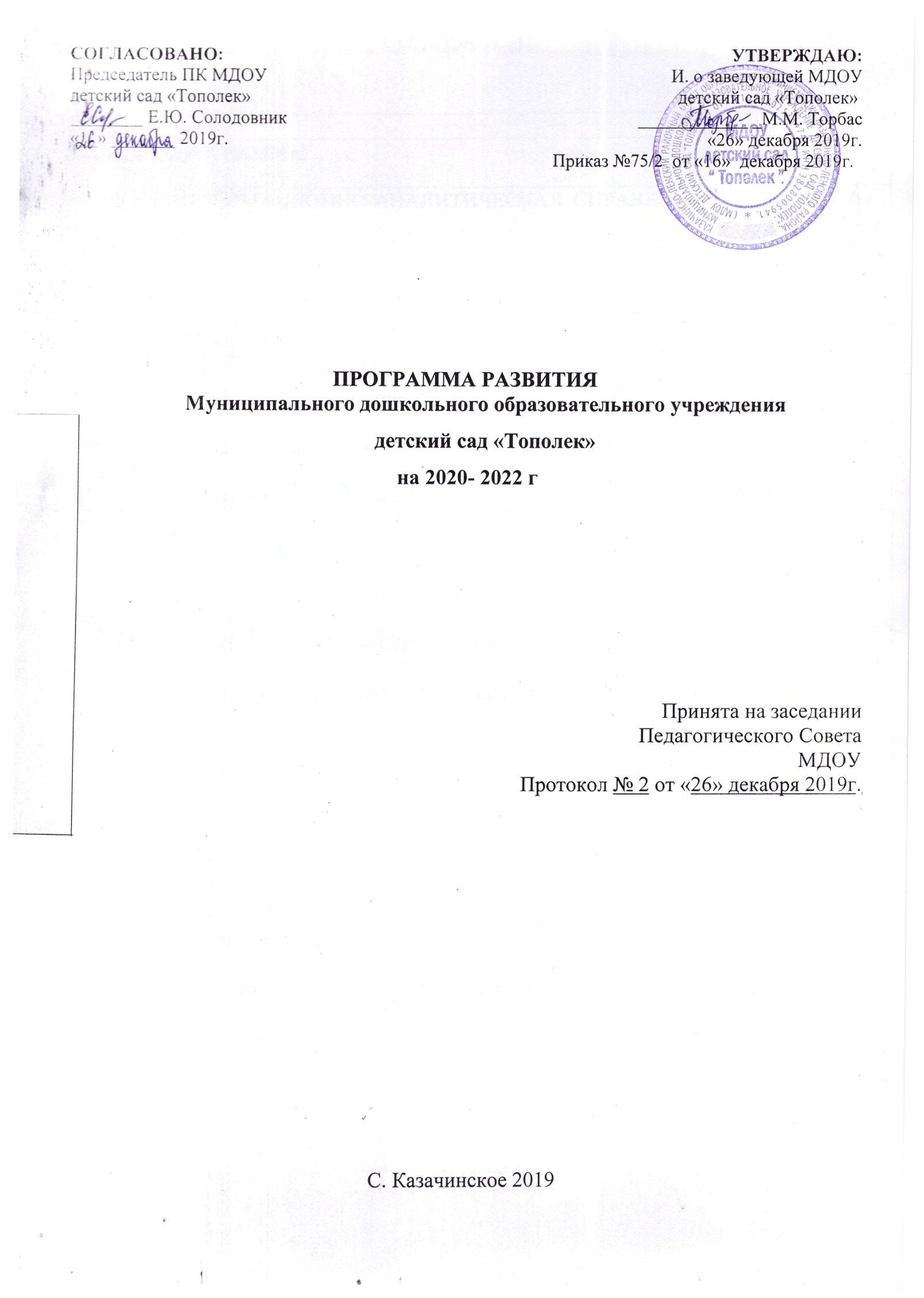 СОДЕРЖАНИЕПАСПОРТПрограммы развитияМуниципального  дошкольного образовательного учреждениядетский сад «Тополек»РАЗДЕЛ IИНФОРМАЦИОННО-АНАЛИТИЧЕСКАЯ СПРАВКА1.1.Общие сведения Муниципальное дошкольное образовательное учреждение детский сад «Тополек» (МДОУ детский сад «Тополек»)   функционирует с 1936 года. МДОУ  ведёт свою образовательную, хозяйственную, финансовую и экономическую деятельность руководствуясь: Конституцией РФ, законом РФ «Об образовании в Российской Федерации», нормативными актами РФ,  Отделом образования Казачинско-Ленского муниципального района, Министерства образования города Иркутска,   на основании Устава МДОУ. Непосредственное управление детским садом осуществляет заведующий.По результатам государственной аккредитации (свидетельство - серия ДД 006405 регистрационный № 0377 от04.06.2010 г.), лицензирования  (свидетельство -  серия РТ № 002648 регистрационный № 409 от 21.05.2012 года), действующий статус образовательного учреждения: тип – Муниципальное  дошкольное образовательное учреждение; вид - детский сад вида; категория – третья.      В МДОУ детский сад «Тополек» 9 групп 10,5-часового режима пребывания, из них 2 группа второго раннего возраста (от 2 до 3 лет), 2 группа младшего возраста (от 3 до 4 лет),2 группы среднего возраста детей (От 4 до 5 лет) 1 группа старшего возраста (от 5 до 6 лет), 2 группы подготовительных к школе (от 6 до 7 лет). Проектная мощность 200 мест, в 2019 году детский сад посещало 179 детей, наполняемость групп составила 17-23 детей.       МДОУ работает по пятидневной рабочей неделе. Режим работы с 7.30 до 18.00.Деятельность МДОУ направлена на реализацию основных задач:-охрана жизни и укрепление здоровья детей;-обеспечение интеллектуального, личностного и физического развития ребенка;-формирование нравственно-патриотических представлений воспитанников, приобщение к традициям семьи, общества и государства; Здания детского сада типовые, одноэтажное. Расположено в конце села, вдали от промышленных предприятий и проезжей части. В 2015 году начато озеленение территории МДОУ, так как детский сад сдан в эксплуатацию 01.12.2014 года Педагогический коллектив осуществляет образовательную деятельность по основной образовательной программе МДОУ детский сад «Тополек» разработанной на основании Примерной основной образовательной программы дошкольного образования (одобрена решением федерального учебно-методического объединения по общему образованию (протокол от 20.05.2015г. №2/15)Особенности образовательного процесса:  МДОУ детский сад «Тополек» реализует программы: - Основная образовательная программа дошкольного образования МДОУ детский сад «Тополёк»- УМК к  программе дошкольного образования     «От рождения до школы»,  под редакцией М.А.Васильевой,  Т.С. Комаровой и Н.Е. Вераксы.- Т.Б.Филичева, Г.В.Чиркина «Программа логопедической работы по преодолению фонетико-фонематического недоразвития речи»-Используются дополнительные (парциальные) программы: 1. «Байкал-жемчужина Сибири»2. Программа по здоровьесбережению в рамках реализации ФГОС ДО «Здоровый малыш»3. «Моя малая Родина – Казачинско -Ленский район»  с 3-7 лет (Ответственные : Н.И.Семенова, Н.М.Наумова)4. Стеркина Р. Б. «Безопасность» Учебно-методическое пособие. – СПб,  2009. 1 шт.1.2. Кадровое обеспечение образовательного процесса МДОУ укомплектован педагогическими работниками на 90 %. Педагогический процесс в ДОУ обеспечивают:Характеристика кадрового обеспечения образовательного процессаРабота с кадрами направлена на повышение профессионализма, творческого потенциала педагогической культуры педагогов, оказание методической помощи педагогам.Все педагоги ДОУ имеют профессиональное педагогическое образование. Педагоги постоянно повышают уровень профессиональной компетентности.Образование педагогов:Вывод: Пройти следующие курсы для педагогов- Работа с детьми ОВЗ- Курсы по методике развития детей раннего развития «Педагог раннего развития»В образовательной деятельности активно используют информационно – коммуникативные технологии, как в работе с дошкольниками, так и в работе с родителями: Создают слайд шоу, презентации, тематические подборки.Оформляют картотеки подвижных, дидактических и настольно – печатных игр по различным темам.Электронные фотовыставки различных мероприятий на сайте ДОУ.Оформляют буклеты, лепбукиПоказывают  мультфильмы  по теме занятий.Оформляют групповые стенды.Использование ИКТ педагогами в работе с родителями Мультимедийное сопровождение различных форм организации педагогического просвещения родителей.Просмотр видео - и фотоматериалов, иллюстрирующих образовательную деятельность детей на совместных встречах.Использование наглядных средств педагогического просвещения (оформляют    стенгазеты; буклеты; папки - передвижки; фотовыставки, памятки – рекомендации)Мультимедийное оформление совместных праздников.Размещают  на сайте ДОУ консультаций, опыта работы   ДОУ, документов и т.д. Систематически осуществляют обновление информации на официальном сайте дошкольного учреждения  по запросам родителей.  Так же педагогами посещаются районные семинары дошкольных учреждений по темам: *«Современная образовательная среда детского сада. Многообразие фольклора в разных видах деятельности» на базе МДОУ детский сад «Солнышко».*РМО педагогических работников дошкольного образования: брейн-ринг «Здоровьесберегающие технологии в ДОО» на базе в МДОУ детский сад общеразвивающего вида «Елочка» *РМО педагогических работников дошкольного образования (молодые педагоги): «Организация и проведение НОД по образовательной области «Развитие речи». Видео-просмотр  занятий»  на базе в МДОУ детский сад «Брусничка»  *Мастер-класс в МДОУ детский сад общеразвивающего вида "Елочка"   по теме: «Использование современных образовательных технологий в процессе образовательной деятельности по развитию детей дошкольного возраста». *Воспитатель года- 2018г.  в МДОУ детский сад «Рябинка»*Районный семинар по теме: «Работа с родителями в свете ФГОС» МДОУ детский сад «Белочка»Курсы повышения квалификации прошли 9 педагогов, три педагога аттестовались на первую категорию. Два педагога получили высшее образование.Вывод: Анализ педагогического состава ДОУ позволяет сделать выводы о том, что педагогический коллектив квалифицированный, имеет высокий уровень педагогической культуры, перспективный. В ДОУ созданы условия для профессионального развития педагогов.  Все это в комплексе дает хороший результат в организации педагогической деятельности и улучшении качества образования и воспитания дошкольников.1.3.Социальное партнерствоДля повышения качества воспитательно-образовательного процесса и реализации годовых задач детский сад сотрудничает с окружающим социумом. Цели взаимодействия способствуют разностороннему развитию воспитанников.Вывод: В ДОУ созданы условия для организации дополнительного образования дошкольников, расширения их кругозора, социализации в обществе.1.4. Результаты образовательного процессаПедагогический коллектив детского сада участвует в различного уровня конкурсах.       Вывод: педагоги недостаточно используют имеющийся профессиональный потенциал для обобщения опыта работы в виде подготовки и издания методических пособий, педагоги не стремятся принимать участие в областных и во всероссийских конкурсах.Пути решения проблемы: создание системы мотивации и стимулирования педагогического персонала с целью активного распространения опыта работы.Методическая работаМетодическая работа занимает особое место в системе управления нашего детского сада, так как, прежде всего, способствует активизации личности педагога, развитию его творческой деятельности. Все ее формы направлены на повышение квалификации и мастерства воспитателей. Постоянная связь содержания методической работы с результатами работы педагогов, обеспечивает непрерывный процесс совершенствования профессионального мастерства каждого воспитателя. В то же время методическая работа носит опережающий характер и отвечает за развитие и совершенствование всей работы с детьми в соответствии с новыми достижениями в педагогической и психологической науке. Главным является оказание реальной, действенной и своевременной помощи педагогам.Однако проблема повышения профессионального мастерства каждого педагога детского сада по-прежнему остается одной из самых сложных.Проблема: недостаточный уровень профессионально – личностной  готовности педагогов для работы в инновационном режиме.Пути решения проблемы: оказание реальной, действенной помощи воспитателям в развитии их мастерства, профессиональных знаний, навыков и умений. Организация  семинаров, методических недель  на базе ДОУ.Организация образовательного процесса:Образовательная деятельность в детском саду организована в соответствии с Федеральным законом от 29.12.2012 № 273-ФЗ «Об образовании в Российской Федерации», ФГОС дошкольного образования, СанПиН 2.4.1.3049-13 «Санитарно-эпидемиологические требования к устройству, содержанию и организации режима работы дошкольных образовательных организаций».На основе примерной образовательной программы Института развития образования, разработана программа  дошкольного образования МДОУ детский сад «Тополек» от 30.06.14г., и с  01.09.15г.  переработана  в соответствии с ФГОС.   Содержание   образовательной  программы   соответствует   основным  положениям   возрастной  психологии   и  дошкольной  педагогики    и   выстроено  по  принципу   развивающего   образования,   целью  которого  является   развитие   ребенка   и   обеспечивает  единство   воспитательных,   развивающих  и   обучающих   целей  и  задач.Основные задачи в области повышения качества дошкольного образования:Реализация основных направлений развития ребенка; физического, познавательного, речевого, социально-личностного и художественно-эстетического;Развитие условий для самодеятельной игры, являющейся ведущей деятельностью в дошкольном возрасте;Внедрение в образовательную практику современных информационных и коммуникационных технологий;Реализация современных подходов в организации предметно развивающей среды.Физическое развитие;Познавательное развитие;Художественно-эстетическое развитие;Социально-коммуникативное развитие;Речевое развитие.Основу организации образовательной деятельности во всех группах составляет комплексно-тематический принцип планирования с ведущей игровой деятельностью. Решение программных задач осуществляется в течение всего пребывания детей в детском саду в разных формах совместной деятельности взрослых и детей и в самостоятельной детской деятельности. При комплексно-тематическом планировании чаще используются такие виды деятельности, как встречи, праздники, развлечения, проекты, события, новизна и привлекательность.   МДОУ детский сад «Тополек» села Казачинское осуществляет общее образование по уровню дошкольное образование детей в возрасте от 1,5  до 8 лет. Воспитательная работа в ДОУ строится на основе личностно-ориентированного взаимодействия взрослого и ребенка.  Воспитательно-образовательный процесс условно подразделяется на:образовательную деятельность, осуществляемую в процессе организации различных видов детской деятельности (игровой, двигательной, коммуникативной, трудовой, познавательно-исследовательской, продуктивной, музыкально-художественной, чтение, конструирование) (далее – организованная образовательная деятельность); образовательную деятельность, осуществляемую в ходе режимных моментов; самостоятельную деятельность детей; взаимодействие с семьями воспитанников по реализации образовательной программы. Воспитательная работа детского сада предусматривает:личностно-ориентированное взаимодействие детей друг с другом, детей и взрослых, педагогов и родителей (законных представителей); конструирование воспитательно-образовательного процесса на основе модели субъект субъектного взаимодействия педагога с детьми и их родителями (законными представителями); открытость педагогического процесса, сотрудничество педагогического коллектива с родителями (законными представителями), другими учреждениями села  и района.В 2018 г. в рамках реализации Программы в образовательном процессе применялись формы работы по образовательным областям.Конкретное содержание указанных образовательных областей зависит от возрастных и индивидуальных особенностей детей, определяется  целями и задачами программы и реализовывается в различных видах деятельности (общении, игре, познавательно- исследовательской деятельности и др.) 1.4.  Условия осуществления образовательного процесса.Обеспечение безопасности          Для обеспечения безопасности жизни и деятельности детей созданы условия - качество пожарной и общей безопасности соответствуют нормам,  правилам    Госпожнадзора и Роспотребнадзора. В   учреждении имеется АПС, наружное видеонаблюдение, кнопка тревожной сигнализации.Предметно-образовательная среда : материально-техническое и библиотечно-информационное обеспечение        Территория ДОУ озеленена, имеет ограждённую территорию. Прогулочные площадки (по количеству групп в ДОУ) с верандами, оснащены малыми архитектурными формами (горка, песочница, домик, карусель и качеля), физкультурная площадка оборудована   спортивным оборудованием.      В детском саду библиотека является составной частью методической службы. Библиотечный фонд располагается в методическом кабинете, кабинетах специалистов, группах детского сада. Библиотечный фонд представлен методической литературой по всем образовательным областям основной  образовательной программы, детской художественной литературой, периодическими изданиями, а также другими информационными ресурсами на различных электронных носителях.В ДОУ созданы условия, обеспечивающие повышение мотивации участников образовательного процесса на личностное саморазвитие, самореализацию, самостоятельную творческую деятельность. Методическое обеспечение способствует развитию творческого потенциала педагогов, качественному росту профессионального мастерства.Информационное обеспечение детского сада включает программное обеспечение – позволяет работать с текстовыми редакторами, интернет-ресурсами, фото-, видеоматериалами, графическими редакторами.Создана современная информационно - техническая база: компьютеры, лицензионные программы,  музыкальный центр, 6 телевизоров, сканер, принтеры, проекторы, интернет, музыкальная колонка с Wi-Fi, таким образом правильно организованная предметно – образовательная среда обеспечивает возможность организации разнообразных видов детской деятельности по интересам, хотя необходимо и дальше пополнять среду развивающим материалом, пособиями, оборудованием.В методическом  кабинете представлена библиотека методической  литературы, научно-популярной 	литературы (атласы, энциклопедии и т.д.), репродукции картин, иллюстративный материал, дидактические пособия, демонстрационный, счётный и раздаточный материал. Имеется методическая литература по всем направлениям развития, научно-методическая литература, теория и методика организации деятельности дошкольников, специальная психология, дошкольная педагогика и психология. В фонде периодической литературы имеются подписные издания для педагогов: «Справочник старшего воспитателя ДОУ», «Управление ДОУ», «Музыкальный руководитель» и др. Имеется локальная сеть с выходом в Интернет, электронная почта.    	Имеется  3 музыкально - спортивных зала, групповые комнаты, спальни, медицинский блок (изолятор, процедурная, медицинский кабинет), кабинеты: методический,  логопедический,  кабинет  заведующего, кабинет завхоза, кабинет психолога, пищеблок, прачечная.        Предметно-образовательная среда в ДОУ способствует познавательному развитию, обеспечивает эмоциональное благополучие, отвечает интересам и потребностям детей. В группах имеются игровые центры, центры здоровья, природы, интеллектуального, художественно-эстетического, познавательного развития с необходимым игровым, учебным материалом.       В течение 2019-2020 уч. году планируется  оборудовать детский сад беспроводным  интернетом Wi-Fi  для улучшения качества работы  сотрудников детского сада,  пополнить картотеку аудио и видео  материалов в соответствии с годовым тематическим планированием для работы с детьми и педагогами, и др.Организация питания.   Питание детей в детском саду организовано в соответствии с 10 дневным меню. В меню представлено большое разнообразие блюд, повтор которых в течение 10 дней исключен. В рационе широко используются блюда с повышенной пищевой и биологической ценностью, что позволяет скорректировать пищевую ценность рациона.     В соответствии с меню в детском саду организовано 4 приема пищи: - завтрак: чередуются молочные каши, омлет, хлеб;- 2 завтрак: фрукты и натуральный сок; - обед: салат, первое блюдо, второе блюдо, компот (напиток) хлеб;- полдник: салат, выпечка (кондитерка), молоко (чай).     Меню разработано таким образом, чтобы на эти 4 приема пищи приходилось основное количество продуктов с высокой пищевой и биологической ценностью.      В детском саду имеется вся необходимая документация по питанию, которая ведется по форме и заполняется своевременно. На пищеблоке вывешен график выдачи готовой продукции для каждой группы, примерная масса порций питания детей. Технология приготовления блюд строго соблюдается.      На информационном стенде для родителей ежедневно прописывается меню с указанием объема блюд в соответствие с возрастом воспитанников. В ДОУ сформирована эффективная система контроля  организации питания детей. Контроль  качества питания, закладкой продуктов, кулинарной обработкой, выходом блюд, вкусовыми качествами пищи, правильностью хранения и соблюдением сроков реализации продуктов питания осуществляет медицинская сестра детского сада и бракеражная комиссия по питанию.1.5. Анализ заболеваемости и посещаемости детьми детского  сада. Контингент родителей (законных представителей)Сопоставляя показатели  за 2018 год и 2019 год стоит отметить: Среднесписочный сосав воспитанников уменьшился, за счет выбытия детей при получении мест в Магистральнинских ДОУ, но процент посещаемости повысился на 1 процент, а процент заболеваемости уменьшился на 3 процента. Очень много пропусков без уважительных причин.Группы здоровьяДва ребенка  с ограниченными возможностями.Показатели по группам здоровья за 2018 год  существенно изменились по сравнению с 2017 годом. Прослеживается изменение  количества часто болеющих за счет открытия двух  групп раннего и младшего  возраста и течением их адаптационного периода.Количество детей с хроническими заболеваниями и стоящими на диспансерном учете: 9 воспитанников.ВЫВОД: Внедряемые технологии для оздоровления  детей: дыхательная гимнастика, оздоровительный бег, психогимнастика, приемы релаксации с использованием музыкального и речевого сопровождения позволяют повысить резистентность организма ребенка к воздействию внешних факторов.Контингент родителей (законных представителей)1.6. Анализ состояния материально-технической базыОсновным ориентиром педагогической деятельности является создание условий для личностного становления ребенка, развития его самосознания. Это достигается через создание предметно – пространственной среды и предоставление ребенку возможностей для саморазвития.     В ДОУ функционируют:В группах  создана предметно-пространственная среда: разнообразные центры развивающей активности.Проблема: содержание предметно-пространственной среды в группах недостаточно отвечает потребностям и половозрастным особенностям детей, не инициирует их самостоятельный выбор и вступление в отношения, и совместную деятельность.Пути решения проблемы: создать функциональную предметно-пространственную среду доступную для использования и преобразования.          Для обеспечения безопасности  детский сад укомплектован первичными средствами пожаротушения. В ДОУ созданы необходимые условия для обеспечения безопасности:                     -   имеются огнетушители, щитки для пожаротушения;-    установлена пожарная сигнализация;-   тревожная кнопка для экстренных вызовов;          - осуществляется круглосуточное дежурство  сторожами и  ответственными дежурными (сотрудниками ДОУ);Имеется план эвакуации людей и инструкции, определяющие действия персонала по обеспечению быстрой эвакуации, средства противопожарной безопасности.Таким образом, на основе выявленных противоречий, анализа деятельности дошкольного образовательного учреждения были определены основные направления деятельности по преобразованию существующей образовательной системы ДОУ.Ключевые проблемы ДОУ:РАЗДЕЛ IIКОНЦЕПЦИЯ ДОШКОЛЬНОГО УЧРЕЖДЕНИЯВ концептуальном представлении мы видим наше дошкольное учреждение местом, где созданы условия для максимального развития ребенка, которые позволили бы ему самостоятельно жить в детском коллективе,  и  способствовали успешному переходу ребенка на следующую возрастную ступень – школьное обучение. Целостный образ ребенка складывается из основных показателей  развития личности: духовно- богатой, физически развитой, обладающей эстетическим сознанием, задатками художественной культуры, творческими способностями к самовыражению через различные формы творческой деятельности, обладающей коммуникативными качествами, развитыми умственными способностями.Главная идея: организация и осуществление воспитательного образовательного процесса через деятельностный подход.     Выстраивание работы с детьми с применением деятельностного подхода подразумевает целостное развитие ребенка в посильных ему видах деятельности: игре, общении со сверстниками и взрослыми,  в ходе режимных моментов, художественно - эстетической, трудовой, экспериментальной деятельности  и других видах и областях  детской деятельности. Реализация деятельностного подхода требует изменений в организации воспитательно - образовательного пространства. Оно создается с учетом возрастных возможностей детей, зарождающихся половых склонностей, интересов  и конструируется таким образом, чтобы ребенок в течение дня мог найти для себя увлекательное дело, занятие. Подбор дидактических игр, материалов, детской литературы учитывает особенности разноуровневого развития детей, что помогает осуществлять необходимую коррекцию для позитивного продвижения в развитии каждого ребенка. Образовательный процесс в ДОУ строится на основе интеграции  образовательных задач в различных видах совместной со взрослыми, сверстниками и самостоятельной деятельности детей: игра, чтение (восприятие), общение, продуктивная, музыкально - художественная, познавательно- исследовательская, трудовая деятельности.Общение взрослых и детей выстроено на основе личностно - ориентированной модели. Взаимодействие с родителями и социумом носит конструктивный характер и способствует созданию атмосферы общности интересов и воспитательных усилий.2.1. Целевые ориентиры дошкольного образования согласно  ФГОС ДО  на этапе завершения  дошкольного образованияЦелевые ориентиры Программы выступают основаниями преемственности дошкольного и начального общего образования. При соблюдении требований к условиям реализации Программы настоящие целевые ориентиры предполагают формирование у детей дошкольного возраста предпосылок учебной деятельности на этапе завершения ими дошкольного образования. ●  ребёнок проявляет инициативность и самостоятельность в разных видах деятельности – игре, общении, конструировании и др. Способен выбирать себе род занятий, участников совместной деятельности, обнаруживает способность к воплощению разнообразных замыслов;● ребёнок уверен в своих силах, открыт внешнему миру, положительно относится к себе и к другим, обладает чувством собственного достоинства. Активно взаимодействует со сверстниками и взрослыми, участвует в совместных играх. Способен договариваться, учитывать интересы и чувства других, сопереживать неудачам и радоваться успехам других, стараться разрешать конфликты;● ребёнок обладает развитым воображением, которое реализуется в разных видах деятельности. Способность ребёнка к фантазии, воображению, творчеству интенсивно развивается и проявляется в игре. Ребёнок владеет разными формами и видами игры. Умеет подчиняться разным правилам и социальным нормам, различать условную и реальную ситуации, в том числе игровую и учебную;● творческие способности ребёнка также проявляются в рисовании, придумывании сказок, танцах, пении  и т. п. Ребёнок может фантазировать вслух, играть звуками и словами. Хорошо понимает устную речь и может выражать свои мысли и желания;● у ребёнка развита крупная и мелкая моторика. Он может контролировать свои движения и управлять ими, обладает развитой потребностью бегать, прыгать, мастерить поделки из различных материалов и т. п.;● ребёнок способен к волевым усилиям в разных видах деятельности, преодолевать сиюминутные побуждения, доводить до конца начатое дело. Ребёнок может следовать социальным нормам поведения и правилам в разных видах деятельности, во взаимоотношениях со взрослыми и сверстниками, правилам безопасного поведения и личной гигиены;● ребёнок проявляет любознательность, задаёт вопросы, касающиеся близких и далёких предметов и явлений, интересуется причинно-следственными связями (как? почему? зачем?), пытается самостоятельно придумывать объяснения явлениям природы и поступкам людей. Склонен наблюдать, экспериментировать. Обладает начальными знаниями о себе, о предметном, природном, социальном и культурном мире, в котором он живёт. Знаком с книжной культурой, с детской литературой, обладает элементарными представлениями из области живой природы, естествознания, математики, истории и т. п., у ребёнка складываются предпосылки грамотности. Ребёнок способен к принятию собственных решений, опираясь на свои знания и умения в различных сферах действительности.2.2. Образ педагога ДОУКлючевым условием для формирования компетенций ребенка является педагог, обладающий особыми компетенциями. Универсальные требования к педагогу сформулированы в квалификационных характеристиках.Квалификационные характеристики педагога детского сада:специальное образование;коммуникабельность;индивидуальный подход;организаторские способности;творческие способности (креативность);педагогическая рефлексия.Вместе с тем, задачи развития нашего детского сада, философия ДОУ и компетенции выпускника требуют от педагога специфических компетенций:Личностный потенциал, складывающийся из:мотивационной направленности (любить детей);качеств личности (эмоциональных, волевых, коммуникативных, интеллектуальных, нравственных);способностей, характера, темперамента, образа «Я». Личностный потенциал человека обеспечивает своеобразие профессионального выбора и самоопределения, самореализации.На современном этапе социально-экономического развития общества профессиональное самоопределение педагогов ДОУ оказывается разбалансированным. Тем не менее, если сама личность активна, если работа с дошкольниками становится средством самовыражения и самореализации, то при прочих равных макро-социальных условиях педагог работает инициативно и творчески.Работа с детьми требует от педагога фундаментальной образованности, теоретической и технологической компетентности.Теоретическая компетентность:общенаучная;психолого-педагогическая;методическая.Технологическая компетентность:а)  традиционные методы обучения предполагают следующие умения у выпускников вуза и педагогов, начинающих свою деятельность:планировать педагогический процесс;определять задачи и содержание образовательного процесса с учетом возрастных и индивидуальных особенностей детей;эффективно организовывать деятельность детей в разных ее видах;осуществлять координацию своей деятельности с помощником воспитателя, узкими специалистами, психологом, коллегами и родителями;привлекать родителей к участию в деятельности ДОУ;б)  личностно-ориентированная технология обучения предполагает следующие умения:—  пользоваться знаниями о возрастных и индивидуальных особенностях детей;—  безусловно принимать ребенка;—  пользоваться в воздействиях доверием, а не подчинением;—  находить и раскрывать ресурсы ребенка во всех видах его активности;—  актуализировать сильные стороны психики ребенка;—  выстраивать коммуникационно-распределительную обучающую ситуацию (диалоги) с детьми;в) развивающее обучение предполагает умения:—  децентрироваться в учебном взаимодействии;—  строить проблемные ситуации;—  организовывать исследовательскую деятельность детей,—  управлять творческой активностью ребенка.Педагог ДОУ осуществляет образовательно-практическую деятельность:— реализация базовых и парциальных программ;— взаимодействие с детьми в рамках личностно-ориентированной модели общения;—  участие в консультировании педагогов, родителей.Поисковая деятельность;—  разработка собственных проектов развивающих занятий;—  самостоятельный анализ ситуации в группе, прогноз ее дальнейшего развития,—  анализ литературы по актуальным проблемам;—  выбор стратегии, содержания, формы, задачи, дидактического материала и создание развивающей среды в зависимости от конкретной ситуации в группе.Научно-исследовательская деятельность:—  совершенствование методики использования учебно-наглядных пособий;—  накапливание, обобщение и распространение опыта работы;—  составление адаптивных и индивидуальных программ;—  выбор проблемы для обсуждения;— творческий поиск;—  психолого-педагогическая рефлексия деятельности (осознание педагогами своих возможностей, способов работы с детьми, результатов работы).Эффективность деятельности педагога определяется его личностно-профессиональным ростом, предполагающим:—  стремление к самообразованию, самоусовершенствованию, повышению педагогического мастерства;—  готовность воспринимать новое.РАЗДЕЛ IIIСТРАТЕГИЯ РАЗВИТИЯ УЧРЕЖДЕНИЯ3.1.Миссия МДОУ детский сад «Тополек»Миссия ДОУ заключается в создании благоприятных условий для полноценного проживания ребенка дошкольного детства, формирование основ базовой культуры личности, всестороннее развитие психических и физических качеств в соответствии с возрастными и индивидуальными особенностями, подготовка ребенка к жизни в современном обществе.3.2. Цели и задачи Программы.ЦЕЛЬ:  Создание адаптивной модели ДОУ, способствующей развитию творческой, целостной личности, посредством организации тесного сотрудничества с окружающим социумом и родителями.Достижения стратегической цели будет осуществляться через реализациюследующих направлений:- работа с персоналом,- работа с детьми,- работа с родителями,- обновление  предметно-пространственной среды,- работа с внешней средой.Организационной основной деятельности ДОУ в конкретный период (учебный год) будет являться годовой план, в котором конкретизируются задачи по всем направлениям деятельности и разрабатываются средства и способы их достижения.ЗАДАЧИ:1.    Обеспечить новый подход к условиям, ориентированным  на повышение качества образования с учётом введения ФГОС.2.    Создать условия для  здоровьесберегающей деятельности учреждения.3.     Сформировать коллектив, способный эффективно осуществлять поставленные цели, создав систему профессионального развития педагогов на основе рефлексивного мониторинга.4.    Создать эффективную систему взаимодействия учреждения с родителями.Основные направления реализации задач:    Обеспечение нового подхода к условиям, ориентированным на повышение качества образования с учётом введения ФГОС.-         обновление содержания образования;-         расширение сети дополнительных услуг, создание условий для поддержки и развития способных, одаренных детей;-         совершенствование материально-технического обеспечения;-         формирование общественной системы управления.-         взаимодействие ДОУ и семьи, как необходимое условие полноценного развития ребенка    Создание условий для здоровьесберегающей деятельности  ДОУ.-         Внесение изменений в содержание образования по вопросам охраны здоровья детей, обеспечение полноценного развития ребенка в образовательном процессе;-         оптимизация здоровьесберегающей среды в учреждении;-         изучение и использование образовательных технологий, способствующих  физическому и психическому развитию детей, сохранению их  здоровья;-         повышение культуры здоровья педагогов, родителей.   Обновление системы работы с педагогами:-         повышение профессиональной компетентности педагога через   прохождение аттестации, участие в фестивалях, конкурсах, разработку авторских программ, проектов, обобщение педагогического опыта, участие в работе  РМО, педагогических чтениях, семинарах – практикумах;-         использование информационных компьютерных технологий, способствующих формированию познавательной мотивации, произвольной памяти, внимания.-         активизация личностно-субъективной позиции педагога, создание новых личностно-профессиональных установок по отношению к ребенку, готовность к поиску и импровизации-         изучение и использование образовательных технологий, способствующих  физическому и психическому развитию детей, сохранению их  здоровьяСоздание системы взаимодействия учреждения с родителями:-         совершенствование форм повышения педагогической грамотности и культуры родителей, содействие укреплению института семьи.-         выявление и развитие педагогического потенциала семьи.-         апробирование и внедрение авторских программ по созданию системы работы с родителями.-         разработка форм целесообразно организуемого педагогического партнерства (детский сад – социум – семья).Факторы, способствующие положительному решению поставленных задач:1.    Продолжение работы по развитию детей в условиях личностно-ориентированного образовательного процесса через:- использование методического и дидактического  материала по примерной программе «От рождения до школы»;- организацию проведения воспитательно-образовательного процесса с использованием  проектного метода, исследовательского метода, нетрадиционных видов занятий, обучения  в игровом режиме;- Продолжение работы по сохранению и укреплению здоровья. Педагогический коллектив работает над созданием здоровьесберегающего пространства.  В учреждении регулярно осуществляется мониторинг состояния здоровья детей, который позволяет:-  выявить структуру и динамику общей заболеваемости;- оценить влияние воспитательно-образовательного процесса на здоровье детей;- наметить решения по регулированию и коррекции факторов, влияющих на самочувствие и здоровье  воспитанников.Обновление содержания работы по сохранению и укреплению здоровья детей предполагает создание единой системы оздоровления в детском саду и дома, внедрение новых здоровьесберегающих технологий. 2.    Обновление содержания образования.Создать «Основную общеобразовательную программу дошкольного образования»:- Разрабатывается, утверждается и реализуется в ДОУ на основе примерных основных общеобразовательных программ дошкольного образования, разрабатываемых уполномоченным федеральным государственным органом на основе ФГОС  -Методическое и дидактическое обеспечение парциальной и базовой образовательной программы не менее 100%. Обновление содержания образования предусматривается за счет создания новой модели организации образовательной деятельности:Модель организации образовательной деятельности с детьми:(2-х частная модель организации образовательного процесса)1 часть «Совместная деятельность взрослого и детей»•    Образовательную деятельность, осуществляемую в процессе организации различных видов детской деятельности (игровой, коммуникативной, трудовой, познавательно-исследовательской, продуктивной,  музыкально-художественной, чтения). Отличается наличием партнерской  (равноправной) позиции взрослого и партнерской формой организации (возможность свободного размещения, перемещения и общения детей в процессе непосредственно организованной образовательной деятельности). Предполагает индивидуальную, подгрупповую и групповую формы организации образовательной работы с воспитанниками.•      Образовательная деятельность, осуществляемая в ходе режимных моментов.2 часть «Самостоятельная деятельность детей»•    Свободная деятельность воспитанников в условиях созданной педагогами предметно-развивающей образовательной среды, обеспечивающая выбор каждым ребенком  деятельности по интересам и позволяющая ему взаимодействовать со сверстниками или действовать индивидуально.•     Организованная воспитателем деятельность воспитанников, направленная  на самостоятельное решение ребенком задач.3.    Совершенствование предметно-развивающей среды.В группах создана предметно-развивающая среда: сенсорная, математическая, речевая, познавательная, мини-лаборатории. Созданная предметно-развивающая среда соответствует интересам мальчиков и девочек. Совершенствование, обновление и изменение предметно-развивающей среды предполагает:-       периодическое изменение, варьирование, постоянное обогащение не только в группах,  но и коридорах, холлах с ориентацией на поддержание интереса детей на неисчерпаемую информативность, индивидуальные возможности детей;-       расширение спектра сюжетно-ролевых, дидактических, подвижных, театрализованных игр;-       взаимодополняемость спортивных уголков, физкультурного зала;-       приобретение наглядно-демонстрационных  материалов, технических средств обучения;-       систематическое пополнение методического (иллюстративного, раздаточного и т.д.) материала для проведения  занятий.4.    Повышение профессионального уровня педагогов.Одним из важных условий, влияющих на формирование самостоятельной, социально-активной личности ребенка является подготовка педагогов. Повышение профессионального уровня педагогов для обеспечения качественного образования дошкольников  предполагается за счет:-       изучения личностных особенностей педагогов, их запросов;-       изучения и внедрения современных информационных технологий;-       развития системы стимулирования и мотивирования педагогов;-       создания атмосферы психологического и эмоционального комфорта;-       создания системы обобщения и распространения передового педагогического опыта;-       участия в работе РМО, конференций, семинаров.5.    Повышение эффективности работы с родителями.Просветительская работа заключается в проведении родительских собраний в нетрадиционных формах, практикумов, наглядной агитации.Предполагается обновление методов взаимодействия с родителями за счет:-         выявления и развития педагогического потенциала семьи;-         активного привлечения родителей к участию в воспитательно-образовательном процессе, мероприятиях учреждения.6.    Совершенствование управляющей системы.Механизм управления меняется за счет формирования и введения государственно-общественной системы управления. В основу планирования закладывается Программа развития, сама структура которой предусматривает новые методы планирования развития  учреждения. Обновление методов руководства предполагается  в первую очередь за счет:-         оптимизация новых субъектов управления;-         укрепления морально - психологического климата;-         разработки механизмов стимулирования;-         создания условий для раскрытия творческого потенциала и реализации профессиональных планов каждого педагога, охвата   всех педагогов на активное участие в реализации Программы развития.7.    Ведение мониторинга.Мониторинг  сформированности успешности решения задач Программы развития ДОУ основан на критериальном подходе и проводится в течение всего периода пребывания ребенка в учрежденииОсновные методы, используемые при проведении мониторинга:-         наблюдение за детьми во время воспитательно-образовательного процесса; -         собеседование с детьми, родителями, педагогами;-         анкетирование родителей;-         проведение психодиагностики детей;-          анализ и синтез;-         системный подход;-         экспертная оценка;-         изучение опыта теоретического и практического решения проблем;-         педагогическое прогнозирование.3.3    Этапы, их содержание и сроки реализации ПрограммыПрограмма разработана до 2021 года и предусматривает следующие этапы развития1 этап: ориентировочный (2019 г.)·      обновление нормативно-правовой базы деятельности МБДОУ;·      изучение социального заказа;·      создание системы мониторинга деятельности учреждения;·      изменение содержания обучения и воспитания дошкольников;2 этап: основной (2019-2021 гг.)·        проведение мероприятий по реализации Программы;·        укрепление материально-технической базы учреждения;·        совершенствование системы управления;·        ведение мониторинга программы, корректировка задач3 этап: обобщающий (сентябрь-декабрь 2020 г.)·        подведение итогов реализации Программы·        подготовка итоговой документации мая 2021·        распространение опыта работыРАЗДЕЛ IVУПРАВЛЕНИЕ ПРОГРАММОЙ РАЗВИТИЯМониторинг выполнения программы, оценка результатов.Текущий контроль реализации Программы развития осуществляется администрацией МДОУ детский сад «Тополёк»Результаты реализации Программы заслушивается на совещаниях при заведующей, педагогических советах, через мониторинг образовательной деятельности.Рефлексивно - аналитический механизм управленияПараметры отслеживания результатов внедрения Программы развития ДОУ50% - 55% - допустимый уровень развития55% - 70% - достаточный уровень развития71%  – 100% - оптимальный уровень развития.РАЗДЕЛ VФИНАНСОВОЕ ОБЕСПЕЧЕНИЕ ПРОГРАММЫ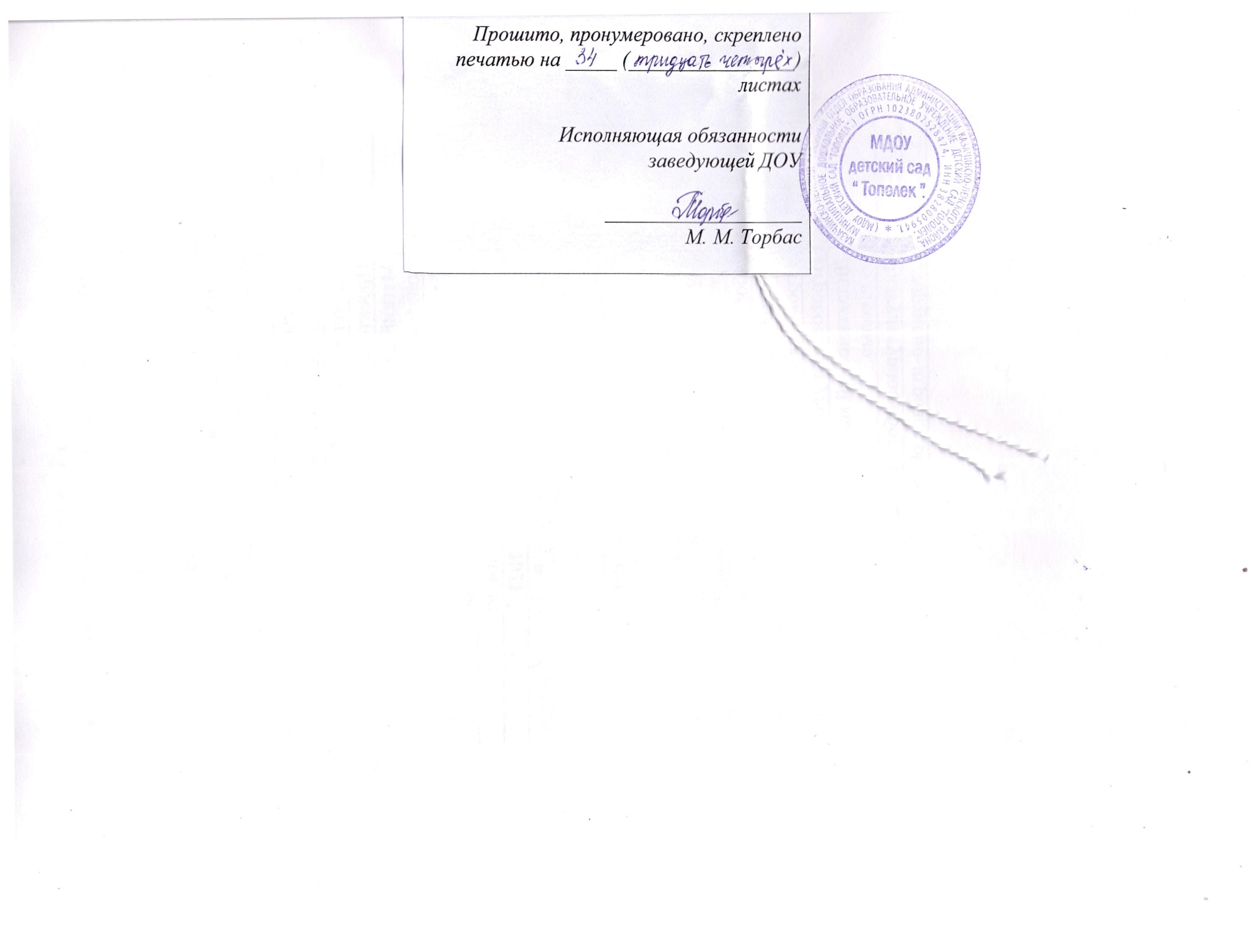 СТР.ПАСПОРТ ПРОГРАММЫ3РАЗДЕЛ I. ИНФОРМАЦИОННО-АНАЛИТИЧЕСКАЯ  СПРАВКА1.1.Общие сведения     1.2. Кадровое обеспечение образовательного процесса1.3. Социальное партнерство1.4. Результаты образовательного процесса1.5. Условия осуществления образовательного процесса1.6. Анализ заболеваемости и посещаемости детьми детского  сада. Контингент родителей (законных представителей)1.7. Анализ состояния материально-технической базы                                                                                                                                                                   66РАЗДЕЛ II. КОНЦЕПЦИЯ ДОШКОЛЬНОГО УЧРЕЖДЕНИЯ 2.1 Целевые ориентиры дошкольного образования согласно ФГОС ДО  на этапе завершения  дошкольного образования2.2  Образ педагога ДОУ                                                  171722РАЗДЕЛ III   СТРАТЕГИЯ РАЗВИТИЯ УЧРЕЖДЕНИЯ3.1  Миссия ДОУ3.2  Цели и задачи Программы3.3  Этапы, их содержание и сроки реализации Программы19191922РАЗДЕЛ IV. УПРАВЛЕНИЕ  ПРОГРАММОЙ  РАЗВИТИЯ26РАЗДЕЛ V. ФИНАНСОВОЕ ОБЕСПЕЧЕНИЕ ПРОГРАММЫ   27Наименование программыПрограмма  развитияМуниципального  дошкольного образовательного учреждениядетский сад «Тополек» Казачинско-Ленского района с. Казачинского на 2020-2022 г.г.Основания для разработки ПрограммыФедеральный закон "Об образовании в Российской Федерации» (от 29.12.2012 N 273-ФЗ);"Санитарно эпидемиологические требования к устройству, содержанию и организации режима работы дошкольных образовательных организаций» (Постановление Главного государственного санитарного врача Российской Федерации от 15 мая 2013 г. N 26 "Об утверждении СанПиН 2.4.1.3049-13;«Об утверждении Порядка организации и осуществления образовательной деятельности по основным общеобразовательным программам - образовательным программам дошкольного образования» (Приказ Минобрнауки России от 30 августа 2013 г. N 1014);«Об утверждении федерального государственного образовательного стандарта дошкольного образования» (Приказ Минобрнауки России от 17 октября 2013 г. №1155);Разработчики ПрограммыРабочая группа МДОУ состоящая из администрации МДОУ, членов педагогического коллектива.Руководитель ПрограммыТорбас Мария Михайловна, и.о заведующей МДОУ тел.8(93525)2-11-06, 2-13-15ПроблемаНеобходимость изменения условий для организации деятельности детей как адаптивного поля социальной активности, позволяющих участникам образовательного процесса гибко реагировать на социокультурные изменения среды.Основная цель ПрограммыСоздание адаптивной модели ДОУ, способствующей развитию творческой, целостной личности,  посредством организации тесного сотрудничества с окружающим социумом и родителями.Основные задачи Программы1.      Обеспечить новый подход к условиям, ориентированным  на повышение качества образования с учётом введения ФГОС.2.      Создать условия для совершенствования здоровьесберегающей деятельности учреждения.3.       Сформировать коллектив, способный эффективно осуществлять поставленные цели, создав систему профессионального развития педагогов на основе рефлексивного мониторинга.4.      Создать эффективную систему взаимодействия учреждения с родителямиПринципы реализации Программы Принцип совместной и ведущей деятельности (развитие осуществляется в деятельности, которая включает следующие компоненты: цель, мотив, действия и операции, алгоритмы для выполнения поставленных целей, орудия (предметы, с которыми совершаются действия).Принцип педагогической компетентности аккумулирует принципы коммуникации, параллельности, открытости, развития (соразвития, взаиморазвития  и саморазвития).Принцип гуманизации (ориентация  педагога  на личность  ребенка);Принцип  раскрытия  личностного потенциала (гармоничное  соединение  стержневых направлений  в  развитии  ребенка: физического, духовного, интеллектуального).Принцип интеграции и координации (способы деятельности всех субъектов (администрации, сотрудников, педагогов, специалистов узкого профиля, родителей, воспитанников) в системе «дети-педагоги-родители»).Принцип  диалогичности (оптимизация взаимодействия субъектов образовательного процесса). Принцип человекообразности  (учет природ сообразности (возрастные, психологические, типологические, индивидуальные особенности и возможности  детей) и культур сообразности (соответствие элементов образования модели социума, национальному, региональному компоненту) в развитии  воспитанников.Сроки реализации ПрограммыПрограмма разработана до 2022 года и предусматривает следующие этапы развития1 этап: ориентировочный (2020 г.)·      формирование нормативно-правовой базы деятельности МДОУ;·      изучение социального заказа;·      создание системы мониторинга деятельности учреждения;·      изменение содержания обучения и воспитания дошкольников;2 этап: основной (2020--2022 гг.)·        проведение мероприятий по реализации Программы;·        укрепление материально-технической базы учреждения;·        совершенствование системы управления;·        ведение мониторинга программы, корректировка задач3 этап: обобщающий (сентябрь-декабрь 2022 г.)·        подведение итогов реализации Программы·        подготовка итоговой документации- май 2022г.·        распространение опыта работыОсновные исполнители ПрограммыПедагогический коллектив МДОУ Важнейшие показатели Программы▪      Удельный вес численности детей с высоким уровнем интеллектуального развития▪      Удельный вес численности выпускников, освоивших программу дошкольного образования за последние три года▪      Удельный вес численности выпускников, успевающих на начальном этапе обучения за последние три года▪      Удельный вес численности детей, имеющих высокий уровень подготовки к школе ▪      Удельный вес численности детей, участвующих в мероприятиях, конкурсах  разных уровней▪      Снижение количества дней, пропущенных по болезни одним ребенком▪      Удельный вес численности педагогов, прошедших аттестацию▪      Удельный вес численности педагогов, использующих в образовательном процессе информационные технологии и цифровые образовательные ресурсы▪      Удельный вес численности педагогов, использующих в образовательном процессе инновации проектно-исследовательских форм работы▪      Удельный вес численности педагогов, прошедших курсы компьютерной грамотности▪      Увеличение количества родителей, принимающих активное участие в воспитательно-образовательном процессе▪      Повышение качества здоровье сберегающей среды▪      Повышение уровня материально-технических и медико-социальных условий пребывания детей в учрежденииПрогнозируемые результаты реализации Программы▪      Создать социально-педагогические условия успешности социализации воспитанников в воспитательном-образовательном пространстве ДОУ▪      Создать систему развивающей работы, направленную на максимальную реализацию интеллектуального и личностного потенциала ребенка▪      Довести удельный вес численности педагогов, использующих инновационные технологии в образовательном процессе до 70%▪      Довести удельный вес численности педагогов, использующих инновации проектно-исследовательских форм работы в образовательном процессе до 70%▪      Создать систему мониторинга, направленного на повышение эффективности качества образовательного процесса▪      Разработать действующую модель системы оценки качества образования.▪      Увеличить численность педагогических работников, имеющих квалификационные категории до 30%▪      Увеличить  количества  педагогов, участвующих   в инновационных образовательных проектах на окружном и федеральном уровне,  до 10%▪      Довести удельный вес численности детей, участвующих в мероприятиях, конкурсах разных уровней до 35%▪      Обеспечить повышение количества детей с высоким уровнем социальной зрелости до 60% ▪      Добиться снижения количества дней, пропущенных по болезни одним ребенком▪      Добиться максимального повышения уровня сформированности потребности в здоровом образе жизни▪      Довести численность выпускников, качественно освоивших программу дошкольного образования до 78%▪      Довести удельный вес численности выпускников, успевающих на начальном этапе обучения за последние 3 года до 85%▪      Увеличить количество родителей, принимающих активное участие в воспитательно-образовательном процессе до 50%▪      Повысить эффективность  государственно-общественных форм управления ДОУ▪      Повысить уровень материально-технических и медико-социальных условий пребывания детей в учреждении до 80%▪      Реализовать новые подходы к формированию развивающей среды в контексте ФГОСОрганизация контроля за реализацией  Программы развития Текущий контроль реализации Программы развития осуществляет администрация ДОУ.Результаты реализации Программы заслушиваются на совещаниях при заведующей, Педагогических советах, через мониторинг образовательной деятельности.Финансовое обеспечение программы       Финансирование осуществляется Учредителем МДОУ:  муниципальный  бюджет, региональный бюджет        Направление финансирования:введение новой системы оплаты труда;обновление и усовершенствование автоматизированных рабочих мест, предназначенных для работников учреждения;организация курсов повышения квалификации и профессиональной переподготовки работников;обновление материально-технической базы. Название (по Уставу)Муниципальное дошкольное образовательное учреждение детский сад «Тополек»  (МДОУ детский сад «Тополек»)  Организационно- правовая формаКазенное учреждениеЮридический адрес666511 Иркутская область, Казачинско-Ленский район, с. Казачинское, ул. Рабочая 25,коп.1, коп.2, корп. 3 Телефон8(39562) 2-11-06; 2-13-15Электронная почтаtopolek 36@ mail.ru Электронный адрес сайтаsadtopolek.ru Должность руководителяИсполняющая обязанности заведующейФИО руководителяТорбас Мария МихайловнаГод.Количество сотрудниковВоспитателиСпециалистыПомощ.воспит.Мл. восп.ОбразованиеОбразованиеКатегорииАттестацияСоотв. Заним.должностиКурсы за 3 годаГод.Количество сотрудниковВоспитателиСпециалистыПомощ.воспит.Мл. восп.Высш.Средн. Спец.КатегорииАттестацияСоотв. Заним.должностиКурсы за 3 года20196518351041631420Всего педагогов:18среднеевысшееКурсы повышенияквалификацииВсего педагогов:1814418УчреждениеФормы работыМОУ Казачинская СОШПодготовка детей к обучению в школеПосещение школьных уроков детьми подготовительной группыМКУК «Казачинско – Ленская МЦБ Посещение библиотеки, проведение бесед, праздников по ознакомлению с художественной литературой.МКУ «ЦКиБО»  Казачинского сельского поселенияВыступления детей, просмотр спектаклей и концертов.Ресурсный центрУчастие в конкурсахПротивопожарная Служба Занятия, досуги, выступление на собраниях.Всероссийская добровольная пожарная дружинаСовместная работа с сотрудниками пожарной части -125ЦРБОсмотр, диспансеризация и вакцинация детей.Школа искусств, музыкальная школа, ЦВРЭкскурсии, выступления детей, участие в конкурсах.МуниципальныеРегиональные Всероссийские Международные Воспитатель Года 2018- 2 местоWorldskills Rassi 2019, сертификат«Талантоха», 1 место, 1чел.«ВПО доверие»     1место, 1чел.Легкоатлетическая эстафета -1,2,3 местоВоспитатель Года 2018, сертификат«Ты-гений»,1,2,3 место, 5 чел.«Сотворение успеха», 2 место, 1 чел.Аукцион педагогических идей 2018 – 1 место, 2 чел.Воспитатель России 2015, сертификат«Тоталтестирование»,2,3 место, 2 чел.«Горжусь, что русский мой родной язык ,2019, 1 место, 1 чел.Worldskills 2019- 2 место«Педагогический журнал», 2,3 место, 4 чел.Ярмарка педагогических идей 2019- 1 место, 5 чел.«Портал Педагога»,2,3 место, 2 чел.Лучший мастер-класс 2019сертификат«Горизонты педагогики» , 3 место, 1 чел.Образовательныеобласти		Формы  работы		Формы  работыОбразовательныеобластиРанняя, младшие, средние группаСтаршая, подготовительная группыФизическое развитиеИгровая беседа с элементами движений; игра; утренняя гимнастика, интегративная деятельность; упражнения; экспериментирование; ситуативный разговор; беседа; рассказ; чтение; проблемная ситуацияФизкультурное занятие, утренняя гимнастика, игра, беседа, рассказ, чтение, рассматривание, интегративная деятельность, контрольно- диагностическая деятельность, спортивные и физкультурные досуги, спортивные состязания, совместная деятельность взрослого и детей тематического характера, проектная деятельность, проблемная ситуацияСоциально- коммуникативное развитиеИгровое упражнение, индивидуальная игра, совместная с воспитателем игра, совместная со сверстниками игра (в младшей  группе), игра, чтение, беседа, наблюдение, рассматривание, чтение, педагогическая ситуация, праздник, экскурсия, ситуация морального выбора, поручение, дежурство.Индивидуальная игра, совместная с воспитателем игра, совместная со сверстниками игра, игра, чтение, беседа, наблюдение, педагогическая ситуация, экскурсия, ситуация морального выбора, проектная деятельность, интегративная деятельность, праздник, совместные действия, рассматривание, проектная  деятельность, просмотр  и  анализ мультфильмов, видеофильмов, телепередач, экспериментирование, поручение и задание, дежурство, совместная деятельность взрослого и детей тематического характераРечевое развитиеРассматривание, игровая ситуация, дидактическая игра, ситуация общения, беседа (в том числе в процессе наблюдения за объектами природы, трудом взрослых), интегративная деятельность, хороводная игра с пением, игра-драматизация, чтение, обсуждение, рассказ, играЧтение, беседа, рассматривание, решение проблемных ситуаций, разговор с детьми, игра, проектная деятельность, создание коллекций, интегративная деятельность, обсуждение, рассказ, инсценирование, ситуативный разговор с детьми, сочинение загадок, проблемная ситуация, использование различных видов театраПознавательное развитиеРассматривание, наблюдение, игра-экспериментирование, исследовательская деятельность, конструирование, развивающая игра, экскурсия, ситуативный разговор, рассказ, интегративная деятельность, беседа, проблемная ситуацияСоздание коллекций, проектная деятельность, исследовательская деятельность, конструирование, экспериментирование, развивающая игра, наблюдение, проблемная ситуация, рассказ, беседа, интегративная деятельность, экскурсии, коллекционирование, моделирование, игры с правиламиХудожественно–эстетическое развитиеРассматривание эстетически привлекательных предметов, игра, организация выставок, изготовление украшений, слушание соответствующей возрасту народной, классической, детской музыки, экспериментирование со звуками, музыкально-дидактическая игра, разучивание музыкальных игр и танцев, совместное пениеИзготовление украшений для группового помещения к праздникам, предметов для игры, сувениров, предметов для познавательно- исследовательской деятельности, создание макетов, коллекций и их оформление, рассматривание эстетически привлекательных предметов, игра, организация выставок, слушание соответствующей возрасту народной, классической, детской музыки, музыкально- дидактическая игра, беседа интегративного характера), интегративная деятельность, совместное и индивидуальное музыкальное исполнение, музыкальное упражнение,  распевка, двигательный, пластический танцевальный этюд, танец, творческое задание, концерт- импровизация, музыкальная сюжетная игра.Учебный годПлановое количестводетейСредне списочный состав фо Фактическая посещаемостьПропущено по болезнипрочиеВсего пропусковПлановая посещаемостьПлановая посещаемостьУчебный годПлановое количестводетейСредне списочный состав фо Фактическая посещаемостьПропущено по болезнипрочиеВсего пропусков80%100%201820019619184(60%)6080(19%)6481(21%)12568(40%)2540231752201920018918895(61%)6029(16%)5268(23%)12101(39%)2479630996ГодКоличество детейГруппы здоровьяГруппы здоровьяГруппы здоровьяГруппы здоровьяЧасто болеющиеГодКоличество детей1234Часто болеющие20171964514092262018189381399225№/пНаименование заболеванияколичество1.Органов дыхания22.Опорно-двигательная система23Генетическое заболевание крови14Пилонефрит25.Органы зрения16Гемангиома1№ п/пСтатус семьиКол-во1Многодетные 432неполные203полные1664Воспитываются с мамой 195Воспитываются с папой16Опекаемые27высшее828Среднее спец.1659Среднее 10ПомещенияФункцияМузыкально-физкультурный залДля проведения музыкальных занятий, праздников, развлечений, утренней гимнастики, индивидуальной работы с детьми, консультаций для воспитателей и родителейДля проведения физкультурных занятий, утренней гимнастики, спортивных досугов, развлечений, праздников.Кабинет педагога-психологаДля организации психологического сопровождения образовательного процессаМетодический кабинетКонсультативная работа с педагогами, методическое обеспечение учебно-воспитательного процессаМедицинский кабинетОбеспечение медицинского сопровождения образовательного процессаКабинет учителя-логопедаОбеспечение коррекционно-речевой работы с детьми путем создания максимально-комфортных условий для всестороннего развития личности с учетом индивидуальных, психофизиологических и интеллектуальных потребностей ребенка.ПроблемаПути решения1. Педагоги недостаточно используют имеющийся профессиональный потенциал для обобщения опыта работы в виде подготовки и издания методических пособий.Создание системы мотивации и стимулирования педагогического персонала с целью активного распространения опыта работы.2.Недостаточный уровень профессионально – личностной  готовности педагогов для работы в инновационном режиме.Оказание реальной, действенной помощи воспитателям в развитии их мастерства, профессиональных знаний, навыков и умений. Организация  семинаров, методических недель  на базе ДОУ.3. Не используется информационные технологии при обработке материалов диагностики.Внедрить в практику работы ДОУ информационные технологии для обработки материалов диагностики.4. Увеличение количества детей, поступающих в учреждение с нарушением в состоянии здоровья.Разработать и внедрить в процесс работы с детьми комплексную систему, направленную на укрепление здоровья воспитанников и формирования у них навыков здорового образа жизни.5.Содержание предметно-пространственной среды в группах недостаточно отвечает потребностям и половозрастным особенностям детей, не инициирует их самостоятельный выбор и вступление в отношения, и совместную деятельность.Создать функциональную предметно-пространственную среду доступную для использования и преобразования.№ п/пМероприятиеПредполагаемый результатСрок реализации1этап  - ориентировочный (2019года).·      обновление нормативно-правовой базы деятельности МБДОУ;·      изучение социального заказа;·      создание системы мониторинга деятельности учреждения;·      изменение содержания обучения и воспитания дошкольников.1этап  - ориентировочный (2019года).·      обновление нормативно-правовой базы деятельности МБДОУ;·      изучение социального заказа;·      создание системы мониторинга деятельности учреждения;·      изменение содержания обучения и воспитания дошкольников.1этап  - ориентировочный (2019года).·      обновление нормативно-правовой базы деятельности МБДОУ;·      изучение социального заказа;·      создание системы мониторинга деятельности учреждения;·      изменение содержания обучения и воспитания дошкольников.1этап  - ориентировочный (2019года).·      обновление нормативно-правовой базы деятельности МБДОУ;·      изучение социального заказа;·      создание системы мониторинга деятельности учреждения;·      изменение содержания обучения и воспитания дошкольников.1.1.Создание творческой группы для разработки образовательной программы ДОУ в соответствии с ФГОССоздана творческая группа. Разработан механизм создания  образовательной программы Ноябрь   2019г.1.2.Разработка плана работы творческой группыРазработан механизм создания образовательной программыНоябрь    2019г.1.3.Проведение заседаний творческой группы в соответствии с планом работы.Наличие фрагментов образовательной программы, а затем полноценного документа  Ноябрь-декабрь 2019г.1.4. Пополнение методического комплекта образовательной программы необходимыми пособиямиРасширится перечень необходимых методических пособий2019-2020г.1.5.Проведение семинаров, способствующих расширению и обогащению умений педагогов по использованию современных технологий в воспитательно-образова-тельном процессеПедагоги используют  технологии в работе с детьми Март - Май 2019-2021г.2 этап -  основной (2019-2021 гг.)·        проведение мероприятий по реализации Программы;·        информатизация образования·        укрепление материально-технической базы учреждения;·        совершенствование системы управления;·        ведение мониторинга программы, корректировка задач2 этап -  основной (2019-2021 гг.)·        проведение мероприятий по реализации Программы;·        информатизация образования·        укрепление материально-технической базы учреждения;·        совершенствование системы управления;·        ведение мониторинга программы, корректировка задач2 этап -  основной (2019-2021 гг.)·        проведение мероприятий по реализации Программы;·        информатизация образования·        укрепление материально-технической базы учреждения;·        совершенствование системы управления;·        ведение мониторинга программы, корректировка задач2 этап -  основной (2019-2021 гг.)·        проведение мероприятий по реализации Программы;·        информатизация образования·        укрепление материально-технической базы учреждения;·        совершенствование системы управления;·        ведение мониторинга программы, корректировка задач2.1.   Внедрение  совершенствование работы с детьми парциальных программВыстроенная модель работы с использованием парциальных программы для развития приоритетного направления ДОУ2019- 2022год2.2.Разработка краткосрочных и долгосрочных проектов по различным направлениямБудут освоены новые методы, приемы, формы работы с детьми по развитию воспитанников.Повысится уровень  материально-технической базы групп ДОУ.2019 - 2020год2.3Проведение семинаров «Предметно-пространстве-нная и развивающая среда в ДОУ»Изучены требования к организации среды, принципы ее построения.Октябрь 2020г.2.4Организация экскурсий для детей. Знакомство с достопримечательностями и природой  с.Казачинское Обогащение знаний о городе в котором живут дети, природе родного края.2019г – 2020г.2.5Участие детей ДОУ в фестивалях и  конкурсах различного уровня.Развитие творческого потенциала воспитанников.Ежегодно2.6Изучение и обобщение опыта работы педагогов на различных уровнях. Продолжение работы по созданию «портфолио», как системы личностных достижений педагогов. Изучение, распространение передового педагогического опыта.Ежегодно2.7Стимулирование мотивационно-ценностного отношения и готовности  педагогов к работе в инновационном режиме1.Доработка «Положения о надбавках и доплатах» с целью совершенствования системы морального и материального стимулирования.2.Участие педагогов в конкурсах, профессионального мастерства, конференциях.Ежегодно2.8Заключение договоров, составление совместных планов работы с ДЮСШ, ГИБДД, ЦВР, Детской библиотекой.Обогащение социального опыта детейежегодно2.9Посещение спектаклей Муниципального Дома Культуры и Центра внешкольной работы.Сформированность нравственных, эстетических, эмоциональных норм и представлений.Ежегодно2.10Организация и проведение совместных мероприятий в соответствии с разработанными планами.Разработаны совместные планы работы.  У детей происходит совершенствование и развитие интегративных качеств2019- 2021г.2.11 Совершенствование подходов к психолого- педагогическому просвещению родителей через сайт ДОУ, наглядную информацию, Viber.Создан клуб для родителей.На сайте эффективно работает страничка вопросов и ответов.2019- 2021г.2.12Совершенствование материально-технического обеспечения учрежденияВыполнение мероприятий РоспотребнадзораПривлечения внебюджетных средств в целях развития материально-технической базы учрежденияОснащение групп, кабинетов, музыкально- спортивного зала, прогулочных участков современным развивающим, учебным, игровым оборудованием, дидактическими пособиями, музыкальными инструментами, игровыми комплексами.Приобретение оргтехники в целях использования новых информационных технологий.Создание системы учета полноценности использования компьютерной техники, оборудования в воспитательно-образователь-ном процессеЕжегодноЕжегодноЕжегодно 2019-202120202.13Информатизация образованияФормирование   информационного банка педагогических идей  (новаций)Создание информационно-инновационного банка развивающих, информационных и коррекционных технологий.Организация воспитательно-образовательного процесса с использованием информационных технологий и цифровых образовательных ресурсовИспользование компьютерных технологий в коррекционной работе20202.14Формирование системы управления учреждениемРегулярное пополнение базы данных о степени удовлетворения  потребностей населения в услугах  учреждения  и анализ информации для совершенствования управления  МДОУ Исследование   возможностей адаптации учреждения  к особенностям развития детей и современному социальному заказуВедение интернет-сайта ДОУ, размещение и периодическое обновление информации о ДОУ на интернет-сайте.Ежегодный публичный отчет о деятельности учрежденияОсуществление взаимодействия со средствами массовой информации с целью информирования населения о системе дошкольного образования  Разработка и реализация проекта «Использование информационных технологий в управлении ДОУ»ЕжегодноПо необходимости Ежегодно20202.15Реализация системы мониторинга качества образования в МДОУРазработан пакет документов для мониторинга освоения детьми Основной общеобразовательной программы дошкольного образованияЕжегодно 3 этап: обобщающий (сентябрь – декабрь 2021гг)·           подведение итогов реализации Программы·           подготовка итоговой документации май 2021г.·           распространение опыта работы3 этап: обобщающий (сентябрь – декабрь 2021гг)·           подведение итогов реализации Программы·           подготовка итоговой документации май 2021г.·           распространение опыта работы3 этап: обобщающий (сентябрь – декабрь 2021гг)·           подведение итогов реализации Программы·           подготовка итоговой документации май 2021г.·           распространение опыта работы3 этап: обобщающий (сентябрь – декабрь 2021гг)·           подведение итогов реализации Программы·           подготовка итоговой документации май 2021г.·           распространение опыта работы№ПоказателиКритерии1.Уровень овладения необходи-мыми навыками и умениями по образовательной программе не ниже существующего 98%  детей усвоили программный материал на высоком и среднем уровне2.Уровень развития интегративных качеств соответствует возрастным показателям- способность решать личностные и интеллектуальные задачи;-сформированность у детей любознательности;-овладение предпосылками учебной деятельности-сформированность коммуникативных качеств- творческих способностей и др.3.Использование педагогами  в работе с детьми инновационных технологий 100%№п/пОбеспеченность 1 этап 2020 год 1 этап 2020 годМатериально – техническая базаМатериально – техническая база1.      Детская ростовая мебель2.      Кроватки детские3.      Шкафы детские4.      Игровая детская мебель5.      Технологическое оборудование6.      Проектор, экран7.      Мягкий инвентарь (портьеры, тюль, постельное белье, полотенца)Методическое обеспечениеМетодическое обеспечение1.      Учебно-наглядные пособия, дидактический  материал2.      Игровое оборудование в ассортименте2 – 3 этап  2019-20212 – 3 этап  2019-20211.     Выполнение предписаний ТО у РоспотребнадзораМатериально – техническая базаМатериально – техническая база1.      Детская ростовая мебель3.      Материалы для оформления интерьера (ковровое покрытие, гардинное полотно и т.д.)4.      Оргтехника (ноутбук, принтеры, факс)5.      Технологическое оборудование6.      Ультразвуковой увлажнитель воздуха7.      Оборудование  для медицинского кабинетаМетодическое обеспечениеМетодическое обеспечение1.               Игровое оборудование  в группы2.               Игровое оборудование для прогулочных участков3.               Дидактический материал и пособия по программе «От рождения до школы».4.               Физкультурное оборудование, спортинвентарь5.               Спортивно-игровое оборудование для игровых площадок